 1- عزیزم، به کمک شکل ها جاهای خالی را پر کن. سپس بنویس شکل ها چند تا چند تا اضافه شده است.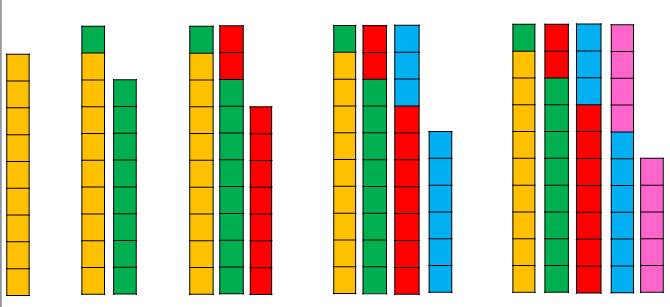 شکل ها 9 تا 9 تا اضاف می شوند. 2- علی آقا رفتگر محلّه، باید هر روز 43 کوچه را جارو کند. او صبح تا ظهر 17 کوچه و ظهر تا عصر 12 کوچه را جارو زد. علی آقا تا شب چند کوچه ی دیگر را باید جارو بزند؟  26 = 17 - 43   4 = 22 - 26    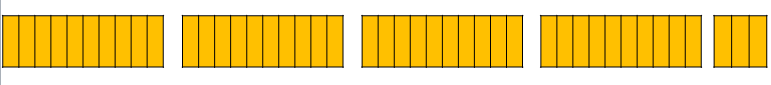 3- در هر قسمت عددهای مناسب بنویس. از 90 تا 100 را یکی یکی بنویس.100 - 99 - 98 - 97 - 96 - 95 - 94 - 93 - 92 - 91 - 90از 20 تا 60 را 5 تا 5 تا بنویس.60 - 55 - 50 - 45 - 40 - 35 - 30 - 25 - 20از 50 تا 100 را 10 تا 10 تا بنویس.100 - 90 - 80 - 70 - 60 - 504- به شکل های زیر آنقدر دسته ی ده تایی اضافه کن تا شکل نشان  دهنده ی عدد 100 باشد.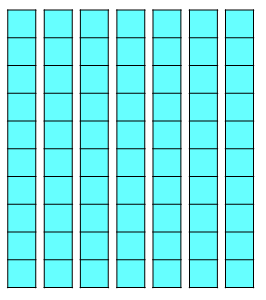 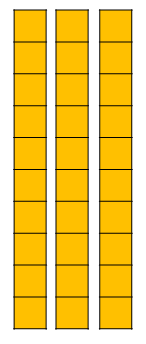 به ...... بسته ی 10 تایی یک دسته ی صدتایی می گویند.5- کدام کار در مدّت کمتری طول می کشد؟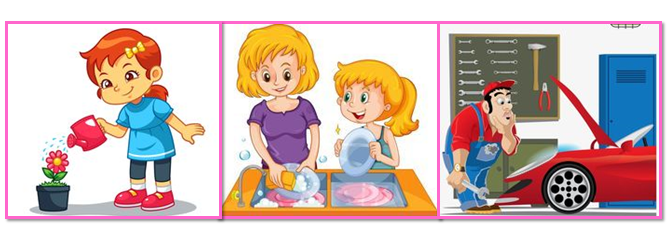 6- در یک پارک 15 درخت سرو، 23 درخت کاج و 17 درخت چنار قرار دارد. در این پارک چند درخت است؟38 = 23 + 1555 = 17 + 38	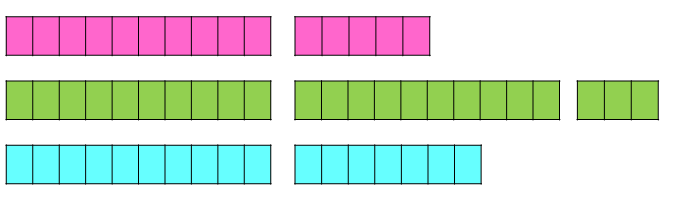 7- عقربه های ساعت ها را با توجّه به الگوی آن بکش.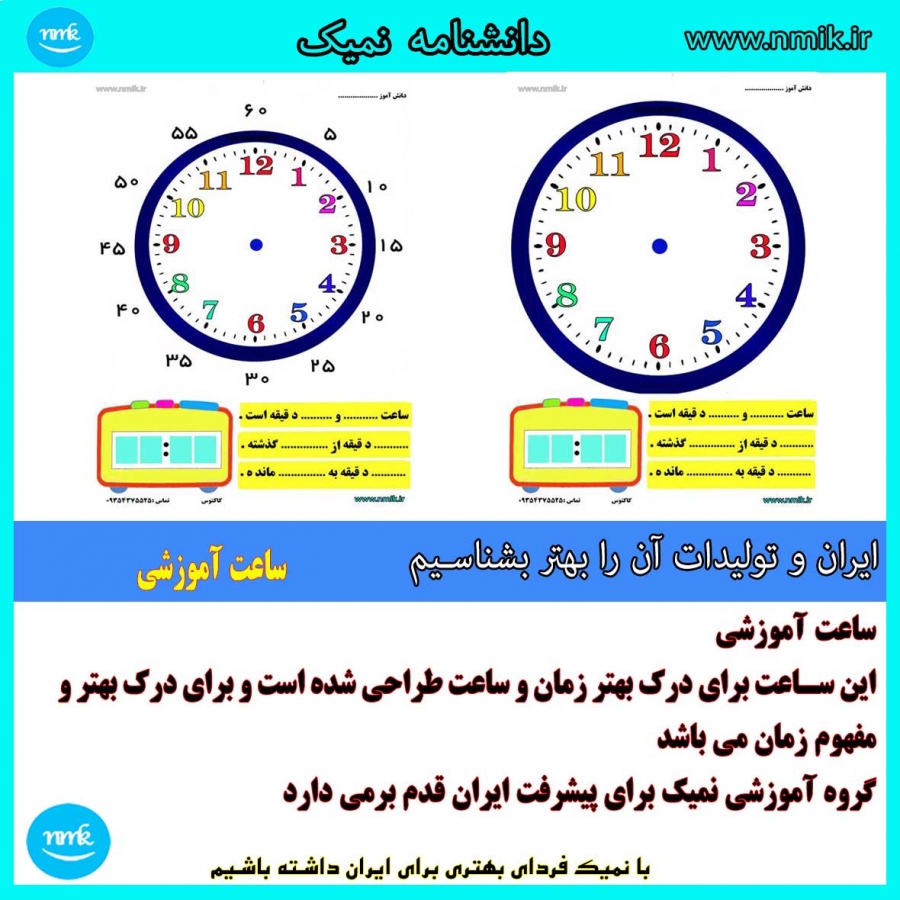 8- اگر اطّلاعات مسئله ها کافی است آن ها را حل کن.1) سوسن در یک روستای زیبا زندگی می کند. در مزرعه ی آن ها 8 مرغ و 17 جوجه وجود دارد. یکی از گاو ها، یک گوساله ی کوچک به دنیا آورد. حالا در این مزرعه چند گاو است؟ اطّلاعات مسئله کافی نیست. 2) در کلاس اوّل 25 صندلی قرار دارد. 15 دانش آموز در کلاس بودند. 7 نفر از کلاس خارج شدند. چند صندلی در کلاس مانده است؟ 25 صندلی ( اطّلاعات مسئله اضافی است.) 3) دو تاکسی از ابتدای مسیر شروع به حرکت کردند. در یک تاکسی 4 مسافر و در تاکسی دیگر 3 مسافر قرار دارد. در طول مسیر از هر تاکسی 1 مسافر پیاده شدند. در انتهای مسیر دو تاکسی روی هم چند مسافر دارند؟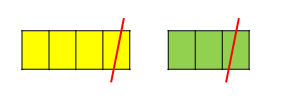 9- دلبندم جدول زیر را کامل کن.10- سمت دیگر شکل را طوری کامل کن که دو نیمه ی مثل هم داشته باشیم.404142434445464748495051525354555657585960616263646566676869